Security Incident Report Example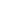 Incident Number: SIR-2024-001
Date and Time of Report: 09/15/2024; 10:30 AM
Date and Time of Incident: 09/14/2024; 08:45 PM
Reporting Officer: John Doe, Security Manager
Location of Incident: Main Server Room, Downtown OfficeAn unauthorized access to the main server room was detected at approximately 8:45 PM on 09/14/2024. The security alarm was triggered when an unidentified individual bypassed the electronic access control system. The incident was first noticed by the night shift security personnel, who immediately alerted the IT department.Perpetrator(s) Details: Unknown at this time
Victim(s) Details: Company's IT infrastructure
Witness(es) Details: NoneThe security team immediately responded to the alarm, but the perpetrator had already left the premises. The IT department was notified and initiated a system-wide security audit to determine the extent of the breach.Operational Impact: Minimal operational impact due to the immediate response
Data Impact: Preliminary investigations indicate no data was stolen or compromised
Financial Impact: Estimated at $5,000 for security upgrades and audits
Reputational Impact: Potentially high if publicized; currently containedCause of the Incident: Failure in the electronic access control system due to a software glitch
Timeline of Events: Detailed log of events from security and IT systems attached as Appendix A
Vulnerabilities Exploited: Software vulnerability in the access control systemCorrective Actions Taken: Immediate system patch applied; access control system upgraded
Recommendations for Prevention:Conduct regular security audits and vulnerability assessmentsUpgrade all security software to the latest versionsImplement multi-factor authentication for access to sensitive areas
Follow-up Date: 10/15/2024Supporting Documents: Security and IT logs (Appendix A), Photos from surveillance cameras (Appendix B)Prepared by: John Doe, Security Manager, 09/15/2024
Reviewed by: Jane Smith, IT Director, 09/15/2024Distribution List: Security Team, IT Department, Executive Leadership, Legal Department